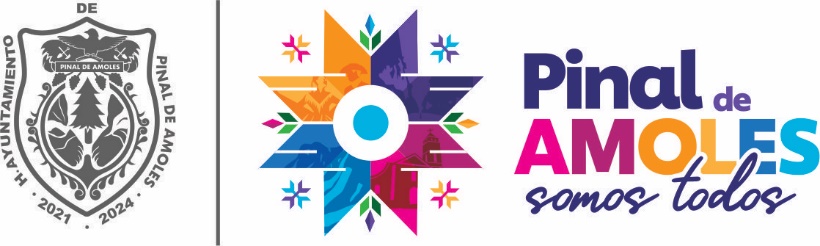 PADRÓN DE CONTRATISTASPERSONA FÍSICAPinal de Querétaro, Qro., a         de                            de 20 	SOLICITUD DE (marcar con  X):       INSCRIPCIÓN:                 RENOVACIÓN:                         No. de Registro:DATOS DEL SOLICITANTEDomicilio Fiscal:Nombre(s)                                    Apellido Paterno                                    Apellido MaternoFecha de Inicio de Operaciones:                                    R.F.C.:                                               C.U.R.P.:Tiempo de operar en el Estado:No. de Registro en Cámara o Colegio (en su caso):Tiempo de ejercer en el ramo de la construcción:DATOS DEL RESPONSABLE TÉCNICOESPECIALIDADES SOLICITADAS (Seleccionar máximo 12 especialidades)La asignación de especialidades queda sujeta a la revisión documental que practique la Secretaría de Desarrollo Urbano Urbano y Obras Públicas del Poder Ejecutivo del Estado deQuerétaro.De conformidad con el artículo 3 Fracc. XIII inciso a, de la Ley de Transparencia y Acceso a la Información Pública del Estado de Querétaro, autorizo la publicación de los datos contenidos en este formato:                                                                                                           Si        NoLa Dirección de Desarrollo Urbano y Obras Públicas de Pinal de Amoles, Qro., se reserva el derecho a verificar la veracidad de la información proporcionada en esta solicitud, así como para constituirse en el domicilio señalado por el solicitante para los mismos efectos.  Así mismo podrá suspender temporalmente o cancelar el registro del contratista en términos de los artículos 23 y 24 de la Ley de Obra Pública del     Estado     de     Querétaro.     Manifiesta     el     solicitante     bajo     protesta     de     decir     verdad     por     propio     dicho     o     a     través de     su     representante     legal     que: 1° No se encuentra en ninguno de los supuestos que le impida contratar obra pública o servicios relacionados con la misma previstos en el artículo 27 fracciones de la I a la X de la Ley de Obra Pública del Estado de Querétaro y en los artículos 1 fracciones II y III, 2 fracciones IV y de la XI a la XIV, 3, 7 párrafos del 1 al 3, 21, 35, 36, 37, 38, 40, 41 y 42 de la Ley de Responsabilidades Administrativas del Estado de Querétaro, mismas que  regulan las conductas por conflicto de intereses. 2° La información y documentación que presenta para el trámite de Inscripción o Renovación, es auténtica y fidedigna, haciéndose sabedor de las penas en las que incurre quien falsifica o hace uso   indebido   de   documentos   públicos   o   privados,   en   términos   de   los   artículos   243   del   Código   Penal   Federal   y   231   del   Código   Penal para   el   Estado   de   Querétaro. 3° Autoriza expresamente le sea notificado todo lo concerniente al presente trámite a través de los medios descritos en el artículo 32 fracción III de la Ley de Procedimientos Administrativos del Estado de Querétaro, incluyendo el correo electrónico proporcionado en la presente solicitud.Acepto ser el responsable técnico del contratista solicitante:Nombre y Firma del SolicitanteNombre y Firma del Responsable TécnicoCalle                                              No. Exterior          No. Interior                                         ColoniaEntre las calles                                                                         Código Postal                          Municipio o DelegaciónEstado                                                  No. Teléfono(s)                                               No. CelularNacionalidad:                                                                   Correo Electrónico:Nombre (s)                                        Apellido Paterno                                     Apellido MaternoProfesión                                                                                No. Cédula Profesional